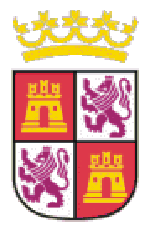                   						  CURSO ESCOLAR : ¡¡¡MUY IMPORTANTE!!!ADJUNTAR A ESTE DOCUMENTO(1) Demanda de intervención del centro, firmada por el director, dirigida a la Dirección Provincial.	 (Informado el Inspector/a.)	       (2) Adaptación Curricular Individualizada del alumno, si la hubiera.						                     (3) Horario del Alumno/a.                                          							                     (4) Otra documentación que se considere de interés.		   		                                                                   	  EL ALUMNO ESTARÁ INCLUIDO y VALIDADO NECESARIAMENTE EN LA BASE ATDI (trastornos de atención y comportamiento perturbador)ACNEES:RETRASO MADURATIVO:ANCES:ALTAS CAPACIDADES:GRUPO ALTERACIONES DE LA COMUNICACIÓN Y DEL LENGUAJE:DIFICULTADES ESPECÍFICAS DE APRENDIZAJE:CAPACIDAD INTELECTUAL LÍMITE. Vº Bº Del Área de Programas:RESUMEN CON LOS DATOS RELEVANTES DEL INFORME PSICOPEDAGÓGICO Y SOCIAL, ACTUALIZADO: A rellenar por el Orientador/aContexto Sociofamiliar:Contexto Escolar actualizado:Datos más relevantes de las pruebas psicopedagógicas aplicadas:Nivel de competencia curricular:Estilo de Aprendizaje:Otros datos de interés:(A rellenar por el orientador/a. junto con el tutor/a)Orientador/a: ________________________________________________Fecha: _______________(1) DESCRIPCIÓN DEL PROBLEMA	(1.1.) ¿Cuál es el problema?	__________________________________________________________________________	__________________________________________________________________________	__________________________________________________________________________	(1.2.) ¿Qué hace exactamente el/la alumno/a cuándo se comporta de esa manera?	__________________________________________________________________________	__________________________________________________________________________	__________________________________________________________________________(2) ÚLTIMO INCIDENTE	Describa lo más exactamente posible lo que vio:	__________________________________________________________________________	__________________________________________________________________________	__________________________________________________________________________(3) FRECUENCIA	¿Con qué frecuencia suele ocurrir esa conducta? ¿Cuántas veces suele ocurrir por día,	semana, hora?	__________________________________________________________________________	__________________________________________________________________________	__________________________________________________________________________	¿Ha observado cambios en la frecuencia? (por ejemplo, de un día a otro, de un momento del 	día a otro, etc...)	_________________________________________________________________________	__________________________________________________________________________(4) LOCALIZACIÓN	En el centro:				* Aula ______________________________________________________				* Pasillos ___________________________________________________				* Patios ____________________________________________________				* Otras dependencias __________________________________________	 En otros lugares. ¿Cuáles?:	__________________________________________________________________________	__________________________________________________________________________	__________________________________________________________________________(5) ANTECEDENTES	¿Qué suele suceder normalmente justo antes de que haga estas cosas?	__________________________________________________________________________	__________________________________________________________________________	__________________________________________________________________________	¿Hay alguna otra cosa en particular que parezca iniciar o provocar estas conductas?	__________________________________________________________________________	__________________________________________________________________________	_________________________________________________________________________(6) CONSECUENCIAS	(a) ¿Qué medidas se han tomado para que el niño/a deje de comportarse de esa manera?	(b) ¿Cuánto tiempo hace que empezó a intentarse?	(c) ¿Qué resultados se han obtenido?		Tutor/a ______________________________________________________________________________________________________________________________________________	(c)	_______________________________________________________________________	Equipo Directivo (especificar quién)_______________________________________________________________________	(b)	_______________________________________________________________________	(c)	_______________________________________________________________________	Otros profesores (especificar quién)______________________________________________________________________________________________________________________________________________	(c)	_______________________________________________________________________	ORIENTADOR. 	(a)	_______________________________________________________________________	(b)	_______________________________________________________________________	(c)	_______________________________________________________________________	¿Han intentado alguna cosa más?	__________________________________________________________________________	__________________________________________________________________________      __________________________________________________________________________(7) OBSERVACIONES	__________________________________________________________________________	__________________________________________________________________________	__________________________________________________________________________      __________________________________________________________________________	__________________________________________________________________________	__________________________________________________________________________      __________________________________________________________________________      __________________________________________________________________________	__________________________________________________________________________	__________________________________________________________________________A rellenar por un observador externo (Orientador/a) anotar cada día la hora en que se realiza la observación, procurando que la muestra incluya todos los días y horas.¿Cómo te llamas?__________________ ____________¿Cuántos años  tienes?________			                    Es imprescendible que esten presentes padre y madre del alumno/aPERSONA/S QUE RELLENAN EL INVENTARIO_______________________________FECHA________ESTE CUESTIONARIO DEBE SER RELLENADO POR CADA UNO DE LOS PROFESORES QUE IMPARTE CLASE AL ALUMNO.PROFESOR: _______________________________________________ ASIGNATURA: ___________________________Indique las conductas problemáticas del alumno/a ordenadas de mayor a menor importancia y gravedad:1. 	_________________________________________________________________________________________2.	_________________________________________________________________________________________3. 	_________________________________________________________________________________________4.	_________________________________________________________________________________________5.	_________________________________________________________________________________________Indique las conductas ADECUADAS Y/O HABILIDADES s del alumno/a ordenadas de mayor a menor importancia:1. 	_________________________________________________________________________________________2.	_________________________________________________________________________________________3. 	_________________________________________________________________________________________4.	_________________________________________________________________________________________5.	_________________________________________________________________________________________PadreMadre IMPORTANTED. ___________________________________ y Dña. _________________________________ padres del alumno/a ________________________ escolarizado en el centro _________________________________hemos sido informados por ________________________________________ de la necesidad de que intervenga con nuestro hijo/a el Equipo de Apoyo al Alumnado con Trastornos del la Conducta, estando dispuestos a colaborar en todos aquellos aspectos que el desarrollo de la intervención haga precisos y que nos serán comunicados oportunamente:Asistencia  del padre y de la madre a las entrevistas que el EAC considere necesarias.Revisión paidopsiquiátrica, (autorizo al EAC al intercambio de información con el Servicio de Salud Mental Infanto Juvenil).Cuando el incumplimiento de estos compromisos suponga una merma considerable de la eficacia de la intervención del EAC, se podrá determinar la exclusión del alumno del programa.Firmado:                       	     	       EL PADRE                                     			 LA MADREIMPORTANTE:Es preciso la firma del padre y de la madre del alumno o justificación expresa en caso de una única firma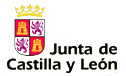 DELEGACIÓN TERRITORIAL DE SORIA   DIRECCIÓN PROVINCIAL DE EDUCACIÓN DE SORIA                                       GRUPO CONDUCTA SORIA               G.A.T.C.Grupo de atención al alumnado con Trastornos de la ConductaCURSO ESCOLAR _____________EDUCACIÓN SECUNDARIA OBLIGATORIADATOS PERSONALESNOMBREAPELLIDOSAPELLIDOSAPELLIDOSSEXOHOMBREHOMBREMUJERMUJERFECHA DE NACIMIENTOFECHA DE NACIMIENTOFECHA DE NACIMIENTOFECHA DE NACIMIENTOFECHA DE NACIMIENTODÍA  MES  MES  MES  AÑO DOMICILIOCALLE/PLAZA                               NÚMERO   PISOCALLE/PLAZA                               NÚMERO   PISOCALLE/PLAZA                               NÚMERO   PISOCALLE/PLAZA                               NÚMERO   PISOCALLE/PLAZA                               NÚMERO   PISOCALLE/PLAZA                               NÚMERO   PISOCALLE/PLAZA                               NÚMERO   PISOCALLE/PLAZA                               NÚMERO   PISOCALLE/PLAZA                               NÚMERO   PISOCALLE/PLAZA                               NÚMERO   PISOCALLE/PLAZA                               NÚMERO   PISOCALLE/PLAZA                               NÚMERO   PISOTELÉFONOTELÉFONOLOCALIDADD.P.D.P.CURSOETAPAE. INFANTILE. INFANTILE. PRIMARIAE. PRIMARIAE.S.O.CENTRO ESCOLAR LOCALIDAD CENTRO E.LOCALIDAD CENTRO E.LOCALIDAD CENTRO E.LOCALIDAD CENTRO E.ATENCIÓN MÉDICASINONOTIPO DE ATENCIÓN TIPO DE ATENCIÓN TIPO DE ATENCIÓN TIPO DE ATENCIÓN Pediatra Pediatra Pediatra Pediatra Pediatra ATENCIÓN MÉDICASINONOTIPO DE ATENCIÓN TIPO DE ATENCIÓN TIPO DE ATENCIÓN TIPO DE ATENCIÓN PsicólogoPsicólogoPsicólogoPsicólogoPsicólogoATENCIÓN MÉDICASINONOTIPO DE ATENCIÓN TIPO DE ATENCIÓN TIPO DE ATENCIÓN TIPO DE ATENCIÓN PsiquiatraPsiquiatraPsiquiatraPsiquiatraPsiquiatraATENCIÓN MÉDICASINONOTIPO DE ATENCIÓN TIPO DE ATENCIÓN TIPO DE ATENCIÓN TIPO DE ATENCIÓN OtroOtroOtroOtroOtroFECHA DE RECEPCIÓN:VALORACIÓN DE LAS NECESIDADES EDUCATIVAS ESPECÍFICAS (SEÑALA EL GRUPO/S  EN QUE FIGURA EL ALUMNO/A EN LA ATDI,  EXPECIFICANDO CUANDO  CORREPONDA LA TIPOLOGÍA Y CATEGORÍA/S )TIPOLOGÍACATEGORÍATIPOLOGÍACATEGORÍATIPOLOGÍATIPOLOGÍACATEGORÍATIPOLOGÍARECURSOS Y ACTIVIDADESRECURSOS Y ACTIVIDADESRECURSOS Y ACTIVIDADESRECURSOS Y ACTIVIDADESRECURSOS Y ACTIVIDADESRECURSOS Y ACTIVIDADESRECURSOS Y ACTIVIDADESRECURSOSRECURSOSRECURSOSRECURSOSRECURSOSEXISTEN EN EL CENTROASISTE EL ALUMNOAPOYO DEL PROFESORADO NO ESPECIALISTA ( HORAS DE REFUERZO)APOYO DEL PROFESORADO NO ESPECIALISTA ( HORAS DE REFUERZO)APOYO DEL PROFESORADO NO ESPECIALISTA ( HORAS DE REFUERZO)APOYO DEL PROFESORADO NO ESPECIALISTA ( HORAS DE REFUERZO)APOYO DEL PROFESORADO NO ESPECIALISTA ( HORAS DE REFUERZO)APOYO DE EDUCACIÓN INFANTILAPOYO DE EDUCACIÓN INFANTILAPOYO DE EDUCACIÓN INFANTILAPOYO DE EDUCACIÓN INFANTILAPOYO DE EDUCACIÓN INFANTILPROFESOR/A DE PTPROFESOR/A DE PTPROFESOR/A DE PTPROFESOR/A DE PTPROFESOR/A DE PTPROFESOR/A DE ED. COMPENSATORIAPROFESOR/A DE ED. COMPENSATORIAPROFESOR/A DE ED. COMPENSATORIAPROFESOR/A DE ED. COMPENSATORIAPROFESOR/A DE ED. COMPENSATORIAPROFESOR/A DE A.L.PROFESOR/A DE A.L.PROFESOR/A DE A.L.PROFESOR/A DE A.L.PROFESOR/A DE A.L.ACTIVIDADESACTIVIDADESACTIVIDADESACTIVIDADESACTIVIDADESACTIVIDADESACTIVIDADESPROGRAMA DE MADRUGADORESPROGRAMA DE MADRUGADORESPROGRAMA DE MADRUGADORESPROGRAMA DE MADRUGADORESPROGRAMA DE MADRUGADORESCOMEDOR ESCOLARCOMEDOR ESCOLARCOMEDOR ESCOLARCOMEDOR ESCOLARCOMEDOR ESCOLARACTIVIDADES EXTRAESCOLARESACTIVIDADES EXTRAESCOLARESACTIVIDADES EXTRAESCOLARESACTIVIDADES EXTRAESCOLARESACTIVIDADES EXTRAESCOLARESOTROS.OTROS.OTROS.OTROS.OTROS.Tiene Adaptación CurricularNOSI                     ( Adjuntar )SI                     ( Adjuntar )SI                     ( Adjuntar )DATOS ESCOLARESINICIO DE LA ESCOLARIDADINICIO DE LA ESCOLARIDADINICIO DE LA ESCOLARIDADINICIO DE LA ESCOLARIDADINICIO DE LA ESCOLARIDADINICIO DE LA ESCOLARIDADINICIO DE LA ESCOLARIDADINICIO DE LA ESCOLARIDADINICIO DE LA ESCOLARIDADINICIO DE LA ESCOLARIDADGUARDERÍA0 AÑOS1 AÑOS1 AÑOS2 AÑOSE. INFANTIL3 AÑOS3 AÑOS4 AÑOS5 AÑOSADAPTACIÓN INICIAL AL SISTEMA ESCOLARADAPTACIÓN INICIAL AL SISTEMA ESCOLARADAPTACIÓN INICIAL AL SISTEMA ESCOLARADAPTACIÓN INICIAL AL SISTEMA ESCOLARADAPTACIÓN INICIAL AL SISTEMA ESCOLARADAPTACIÓN INICIAL AL SISTEMA ESCOLARADAPTACIÓN INICIAL AL SISTEMA ESCOLARADAPTACIÓN INICIAL AL SISTEMA ESCOLARADAPTACIÓN INICIAL AL SISTEMA ESCOLARADAPTACIÓN INICIAL AL SISTEMA ESCOLARPROBLEMÁTICAPROBLEMÁTICAPROBLEMÁTICAPROBLEMÁTICA PUNTUALPROBLEMÁTICA PUNTUALPROBLEMÁTICA PUNTUALPROBLEMÁTICA PUNTUALNO PROBLEMÁTICANO PROBLEMÁTICANO PROBLEMÁTICAOBSERVACIONESOBSERVACIONESOBSERVACIONESOBSERVACIONESOBSERVACIONESOBSERVACIONESOBSERVACIONESOBSERVACIONESOBSERVACIONESOBSERVACIONESCAMBIOS DE CENTRO. MOTIVOS.CAMBIOS DE CENTRO. MOTIVOS.CAMBIOS DE CENTRO. MOTIVOS.CAMBIOS DE CENTRO. MOTIVOS.CAMBIOS DE CENTRO. MOTIVOS.CAMBIOS DE CENTRO. MOTIVOS.CAMBIOS DE CENTRO. MOTIVOS.CAMBIOS DE CENTRO. MOTIVOS.CAMBIOS DE CENTRO. MOTIVOS.CAMBIOS DE CENTRO. MOTIVOS.CAMBIOS DE CENTRO. MOTIVOS.NONOSIMOTIVOSMOTIVOSCAMBIO DOMICILIOCAMBIO DOMICILIODECISIÓN FAMILIARDECISIÓN FAMILIARDECISIÓN ACADÉMICADECISIÓN ACADÉMICANÚMERO DE CENTROS EN LOS QUE HA ESTADO ESCOLARIZADONÚMERO DE CENTROS EN LOS QUE HA ESTADO ESCOLARIZADONÚMERO DE CENTROS EN LOS QUE HA ESTADO ESCOLARIZADONÚMERO DE CENTROS EN LOS QUE HA ESTADO ESCOLARIZADONÚMERO DE CENTROS EN LOS QUE HA ESTADO ESCOLARIZADONÚMERO DE CENTROS EN LOS QUE HA ESTADO ESCOLARIZADOASISTENCIA. AUSENCIAS PROLONGADAS. CAUSAS.ASISTENCIA. AUSENCIAS PROLONGADAS. CAUSAS.ASISTENCIA. AUSENCIAS PROLONGADAS. CAUSAS.ASISTENCIA. AUSENCIAS PROLONGADAS. CAUSAS.ASISTENCIA. AUSENCIAS PROLONGADAS. CAUSAS.ASISTENCIA. AUSENCIAS PROLONGADAS. CAUSAS.ASISTENCIA. AUSENCIAS PROLONGADAS. CAUSAS.ASISTENCIA. AUSENCIAS PROLONGADAS. CAUSAS.ASISTENCIA. AUSENCIAS PROLONGADAS. CAUSAS.ASISTENCIA. AUSENCIAS PROLONGADAS. CAUSAS.ASISTENCIA. AUSENCIAS PROLONGADAS. CAUSAS.NORMALAUSENCIAS PUNTUALESAUSENCIAS PUNTUALESAUSENCIAS PUNTUALESAUSENCIAS PROLONGADASAUSENCIAS PROLONGADASAUSENCIAS PROLONGADASAUSENCIAS PROLONGADASABSENTISMOABSENTISMOENFERMEDADOBSERVACIONESOBSERVACIONESOBSERVACIONESOBSERVACIONESOBSERVACIONESOBSERVACIONESOBSERVACIONESOBSERVACIONESOBSERVACIONESOBSERVACIONESOBSERVACIONESPROBLEMAS ESCOLARES MÁS DESTACADOSPROBLEMAS ESCOLARES MÁS DESTACADOSPROBLEMAS ESCOLARES MÁS DESTACADOSEN RELACIÓN CON IGUALESEN RELACIÓN CON ADULTOSOTROSOBSERVACIONESOBSERVACIONESOBSERVACIONESRENDIMIENTO ESCOLAR. RESULTADOS ACADÉMICOSRENDIMIENTO ESCOLAR. RESULTADOS ACADÉMICOSRENDIMIENTO ESCOLAR. RESULTADOS ACADÉMICOSPOR DEBAJO DE SU CAPACIDADAJUSTADO A SUS CAPACIDADESPOR ENCIMA DE SUS CAPACIDADESOBSERVACIONESOBSERVACIONESOBSERVACIONESHA REPETIDO CURSO (Indicar número de veces)HA REPETIDO CURSO (Indicar número de veces)HA REPETIDO CURSO (Indicar número de veces)HA REPETIDO CURSO (Indicar número de veces)HA REPETIDO CURSO (Indicar número de veces)HA REPETIDO CURSO (Indicar número de veces)HA REPETIDO CURSO (Indicar número de veces)HA REPETIDO CURSO (Indicar número de veces)HA REPETIDO CURSO (Indicar número de veces)HA REPETIDO CURSO (Indicar número de veces)HA REPETIDO CURSO (Indicar número de veces)HA REPETIDO CURSO (Indicar número de veces)HA REPETIDO CURSO (Indicar número de veces)HA REPETIDO CURSO (Indicar número de veces)HA REPETIDO CURSO (Indicar número de veces)HA REPETIDO CURSO (Indicar número de veces)HA REPETIDO CURSO (Indicar número de veces)HA REPETIDO CURSO (Indicar número de veces)HA REPETIDO CURSO (Indicar número de veces)HA REPETIDO CURSO (Indicar número de veces)HA REPETIDO CURSO (Indicar número de veces)HA REPETIDO CURSO (Indicar número de veces)HA REPETIDO CURSO (Indicar número de veces)HA REPETIDO CURSO (Indicar número de veces)HA REPETIDO CURSO (Indicar número de veces)HA REPETIDO CURSO (Indicar número de veces)HA REPETIDO CURSO (Indicar número de veces)HA REPETIDO CURSO (Indicar número de veces)HA REPETIDO CURSO (Indicar número de veces)HA REPETIDO CURSO (Indicar número de veces)EDUCACIÓN INFANTILEDUCACIÓN INFANTILEDUCACIÓN INFANTILEDUCACIÓN INFANTILEDUCACIÓN INFANTILEDUCACIÓN INFANTILEDUCACIÓN PRIMARIAEDUCACIÓN PRIMARIAEDUCACIÓN PRIMARIAEDUCACIÓN PRIMARIAEDUCACIÓN PRIMARIAEDUCACIÓN PRIMARIAEDUCACIÓN PRIMARIAEDUCACIÓN PRIMARIAEDUCACIÓN PRIMARIAEDUCACIÓN PRIMARIAEDUCACIÓN PRIMARIAEDUCACIÓN PRIMARIAE.S.O.E.S.O.E.S.O.E.S.O.E.S.O.E.S.O.E.S.O.E.S.O.NOSI1231234561234OBSERVACIONESOBSERVACIONESOBSERVACIONESOBSERVACIONESOBSERVACIONESOBSERVACIONESOBSERVACIONESOBSERVACIONESOBSERVACIONESOBSERVACIONESOBSERVACIONESOBSERVACIONESOBSERVACIONESOBSERVACIONESOBSERVACIONESOBSERVACIONESOBSERVACIONESOBSERVACIONESOBSERVACIONESOBSERVACIONESOBSERVACIONESOBSERVACIONESOBSERVACIONESOBSERVACIONESOBSERVACIONESOBSERVACIONESOBSERVACIONESOBSERVACIONESOBSERVACIONESOBSERVACIONESRELACIONES FAMILIA-CENTRORELACIONES FAMILIA-CENTRORELACIONES FAMILIA-CENTROINEXISTENTESINADECUADASADECUADASOBSERVACIONESOBSERVACIONESOBSERVACIONESOTROS ASPECTOS RELEVANTESCUESTIONARIO INICIAL DEL TUTOROBSERVACIÓN DE CONDUCTAS EN EL AULA  Semana del _______Al________Circustacias previas a la aparición de la conductaCONDUCTASReacciones de los compañerosReacciones del profesorConsecuencias inmediatas para el alumnoLUNESMARTESMIÉRCOLESJUEVESVIERNESCUESTIONARIOS PARA EL ALUMNO                                     (1)  ENTREVISTA  AL  ALUMNO/A  ¿ Hay alguna cosa que haces que no les guste a tus padres o profesores ?¿Qué cosas son esas?¿ Hay alguna cosa que haces que no les guste a tus padres o profesores ?¿Qué cosas son esas?¿ Hay alguna cosa que haces que no les guste a tus padres o profesores ?¿Qué cosas son esas?¿ Hay alguna cosa que haces que no les guste a tus padres o profesores ?¿Qué cosas son esas?¿ Hay alguna cosa que haces que no les guste a tus padres o profesores ?¿Qué cosas son esas?¿Cada cuánto ocurren?¿Por qué lo haces tan amenudo?¿Cada cuánto ocurren?¿Por qué lo haces tan amenudo?¿Cada cuánto ocurren?¿Por qué lo haces tan amenudo?¿Cada cuánto ocurren?¿Por qué lo haces tan amenudo?¿Cada cuánto ocurren?¿Por qué lo haces tan amenudo?¿En qué situaciones?¿En qué situaciones?¿En qué situaciones?¿En qué situaciones?¿En qué situaciones?¿Qué suele pasar después de que lo haces? ¿Tiene consecuencias tu comportamiento?¿Qué suele pasar después de que lo haces? ¿Tiene consecuencias tu comportamiento?¿Qué suele pasar después de que lo haces? ¿Tiene consecuencias tu comportamiento?¿Qué suele pasar después de que lo haces? ¿Tiene consecuencias tu comportamiento?¿Qué suele pasar después de que lo haces? ¿Tiene consecuencias tu comportamiento?¿Desde cuándo viene sucediendo esto?¿Desde cuándo viene sucediendo esto?¿Desde cuándo viene sucediendo esto?¿Desde cuándo viene sucediendo esto?¿Desde cuándo viene sucediendo esto?¿Por qué lo haces?¿Por qué lo haces?¿Por qué lo haces?¿Por qué lo haces?¿Por qué lo haces?Cuando haces lo que no les gusta a tus padres ¿qué te dicen?Cuando haces lo que no les gusta a tus padres ¿qué te dicen?Cuando haces lo que no les gusta a tus padres ¿qué te dicen?Cuando haces lo que no les gusta a tus padres ¿qué te dicen?Cuando haces lo que no les gusta a tus padres ¿qué te dicen?Tu PadreTu madreTu madreTus hermanosTus hermanos¿Qué  dicen entre ellos de tus comportamientos inadecuados?¿Qué  dicen entre ellos de tus comportamientos inadecuados?¿Qué  dicen entre ellos de tus comportamientos inadecuados?¿Qué  dicen entre ellos de tus comportamientos inadecuados?¿Qué  dicen entre ellos de tus comportamientos inadecuados?En general, ¿cómo se comportan contigo?En general, ¿cómo se comportan contigo?En general, ¿cómo se comportan contigo?En general, ¿cómo se comportan contigo?En general, ¿cómo se comportan contigo?Tu PadreTu PadreTu madreTu madreTus hermanosOtras personas importantes para tí: Tus amigos, profesores, tíos, abuelos….Otras personas importantes para tí: Tus amigos, profesores, tíos, abuelos….Otras personas importantes para tí: Tus amigos, profesores, tíos, abuelos….Otras personas importantes para tí: Tus amigos, profesores, tíos, abuelos….Otras personas importantes para tí: Tus amigos, profesores, tíos, abuelos….Y  tú ¿cómo te comportas con ellos?Y  tú ¿cómo te comportas con ellos?Y  tú ¿cómo te comportas con ellos?Y  tú ¿cómo te comportas con ellos?Y  tú ¿cómo te comportas con ellos?Tu PadreTu PadreTu madreTu madreTus hermanosOtras personas importantes para tí :Tus amigos, profesores, tíos, abuelos….Otras personas importantes para tí :Tus amigos, profesores, tíos, abuelos….Otras personas importantes para tí :Tus amigos, profesores, tíos, abuelos….Otras personas importantes para tí :Tus amigos, profesores, tíos, abuelos….Otras personas importantes para tí :Tus amigos, profesores, tíos, abuelos….¿Qué es lo que más te agrada, lo mejor de ...?¿Qué es lo que más te agrada, lo mejor de ...?¿Qué es lo que más te agrada, lo mejor de ...?¿Qué es lo que más te agrada, lo mejor de ...?¿Qué es lo que más te agrada, lo mejor de ...?Tu PadreTu PadreTu madreTu madreTus hermanosOtras personas importantes para tí: Tus amigos, profesores, tios, abuelos….Otras personas importantes para tí: Tus amigos, profesores, tios, abuelos….Otras personas importantes para tí: Tus amigos, profesores, tios, abuelos….Otras personas importantes para tí: Tus amigos, profesores, tios, abuelos….Otras personas importantes para tí: Tus amigos, profesores, tios, abuelos….¿Y lo peor de...?¿Y lo peor de...?¿Y lo peor de...?¿Y lo peor de...?¿Y lo peor de...?Tu PadreTu PadreTu madreTu madreTus hermanosOtras personas importantes para tí: Tus amigos, profesores, tios, abuelos….Otras personas importantes para tí: Tus amigos, profesores, tios, abuelos….Otras personas importantes para tí: Tus amigos, profesores, tios, abuelos….Otras personas importantes para tí: Tus amigos, profesores, tios, abuelos….Otras personas importantes para tí: Tus amigos, profesores, tios, abuelos….Hablame de tu centro: Cómo es, cómo son tus profesores, tus compañeros, lo que más te gusta y lo qué más te disgusta……..¿Sueles faltar a clase?. ¿Cuánto?¿Eres capaz de hacer tu trabajo de clase? ¿Supone para ti un esfuerzo excesivo?¿Has tenido peleas con  chicos/as, fuera o dentro del centro escolar? ¿Con quién?¿Sueles estar con otros chicos/as, como por ejemplo, han ido a tu casa, al cine a jugar? ¿Cuándo? ¿Cuánto tiempo dedicas a tus aficiones o otras actividades? Por ejemplo, trabajos manuales, deportes, lectura, videoconsolas, ordenador,etc..¿Puedes hablar de tus sentimientos y problemas con alguien? ¿Con quién?Cuando tienes que hablar o estar con gente,  ¿te pones nervioso?¿Te has sentido aburrido durante tu tiempo libre?(2) CUESTIONARIO DE REFUERZOS  ¿Cuál es la actividad del I.E.S./ Colegio que más te gusta?¿Qué haces en el recreo? ¿ Con quién estás?¿Qué te gustaría que dijeran de tí, (tus profesores, tus compañeros, tus amigos, tus padres...) ?Si haces las cosas bien ¿qué te gusta que hicieran tú profesor, tus compañeros, tus amigos, tus padres?¿Hay alguna responsabilidad de clase que  desempeñarla sea un premio para ti?.¿ Con quién te gusta sentarte en clase?¿Te alegra que otros compañeros sean felices y disfruten? ¿Quiénes, por qué?¿ Qué actividades prefieres para ocupar tu tiempo libre?¿Hay algo para lo que seas especialmente hábil?¿Sueles disponer de dinero para ti ?¿En qué te  lo gastas ?¿Qué otras cosas te gustan?CUESTIONARIOS PARA LA FAMILIA                                    (1) ENTREVISTA A LOS PADRES  1.-¿Qué problemas de comportamiento piensan que tiene su hijo/a?2. Con más o menos frecuencia su hijo/a se porta bien. Describa los buenos comportamientos de su hijo/a. (Descripción, lugar, frecuencia, circustancias)3.¿Qué hacen para que estos comportamientos aumenten y se mantengan?4.Con más o menos frecuencia su hijo/a se porta mal. Describa los comportamientos inadecuados de su hijo/a. (descripción, lugar, frecuencia, circunstancias, duración).5. ¿Qué hace para que estos comportamientos desaparezcan?6. ¿Alguna conducta de su hijo/a les parece especialmente llamativa o rara?7. ¿Qué  le gusta a su hijo/a, por orden de preferencia. (juegos, hobbys, comidas…)8.¿Le proporciona usted alguno de estos gustos.? (Cuáles, por qué, cuándo…)9.Si no se los proporciona,¿ por qué  y cuándo?.10. ¿Qué cosas  no le gustan a su hijo/a?. 11. ¿Qué hace su hijo/a cuando quiere algo y usted se lo ha negado?.12. ¿Utiliza castigos con su hijo/a? ¿Cuándo? ¿Cuáles?13. ¿En qué momentos presta mayor atención a su hijo/a?  14. ¿Qué le gustaría que hiciera su hijo/a? 15. ¿Qué  le gustaría hacer con su hijo/a? ¿Y a su hijo/a con usted? 16.¿ Cómo describiría a su hijo/a?(2)INVENTARIO DE REFUERZOS PARA PADRES  1. PERSONAS1. PERSONASCite las  personas con que su hijo/a pasa la mayor parte del tiempo libre cada semana. Ordénelas de mayor a menor tiempo.Cite las  personas con que su hijo/a pasa la mayor parte del tiempo libre cada semana. Ordénelas de mayor a menor tiempo.12345Existen otras personas con las que, en su opinión, a su hijo/a le gustaría pasar más tiempo cada semana, pero no lo hace. EnumérelasExisten otras personas con las que, en su opinión, a su hijo/a le gustaría pasar más tiempo cada semana, pero no lo hace. Enumérelas1232.LUGARES2.LUGARESCite los lugares en los que usted piensa que su hijo/a pasa la mayor parte del tiempo durante la semana.  Cite los lugares en los que usted piensa que su hijo/a pasa la mayor parte del tiempo durante la semana.  123Existen otros lugares en los que a su hijo/a le gustaría pasar más tiempo y no lo hace. Cite dichos lugares.Existen otros lugares en los que a su hijo/a le gustaría pasar más tiempo y no lo hace. Cite dichos lugares.1233. COSAS3. COSASEnumere los objetos con los que su hijo/a pasa la mayor parte del tiempo libre cada  semana. Cítelos en orden empezando con el que ocupa la mayor parte de tiempo. Considere cosas tan específicas como libros, balones….Enumere los objetos con los que su hijo/a pasa la mayor parte del tiempo libre cada  semana. Cítelos en orden empezando con el que ocupa la mayor parte de tiempo. Considere cosas tan específicas como libros, balones….12345Enumere objetos,  cosas que su hijo/a no tiene  y le gustaría tener.Enumere objetos,  cosas que su hijo/a no tiene  y le gustaría tener.12345Enumere cosas que a su hijo/a le gustaría hacer y que no hace.Enumere cosas que a su hijo/a le gustaría hacer y que no hace.12345CUESTIONARIOS PARA PROFESORES(1)DETECCIÓN DE PROBLEMAS DE COMPORTAMIENTOESCALA Puntua en la escala cuál sería la gravedad de las alteraciones del comportamiento que el alumno presenta en este momento:       0             1             2             3             4                5               6             7             8              9               10No presenta                                                                                                                                                                                                                          Las alteraciones nin guna alteración                                                                                                                                                                                                             del comportamiento                                                                                                          del comportamiento                                                                                                                                                                                                            son gravísimas                        (2)REGISTRO DE INCIDENTESFECHADESCRIBIR EL INCIDENTE LO MAS CLARAMENTE POSIBLEDESCRIBIR EL INCIDENTE LO MAS CLARAMENTE POSIBLEDESCRIBIR EL INCIDENTE LO MAS CLARAMENTE POSIBLEDESCRIBIR EL INCIDENTE LO MAS CLARAMENTE POSIBLEDESCRIBIR EL INCIDENTE LO MAS CLARAMENTE POSIBLEFECHAQué ocurrió antes de la aparición de la conductaCONDUCTASReacciones de los compañerosReacciones del profesorConsecuencias inmediatas para el alumnoDATOS FAMILIARESNOMBREAPELLIDOSAPELLIDOSAPELLIDOSEDADESTUDIOSSINPRIMARIOSPRIMARIOSPRIMARIOSMEDIOSSUPERIORESPROFESIÓNTRABAJO ACTUAL TRABAJO ACTUAL OTROS DATOSOTROS DATOSOTROS DATOSNOMBREAPELLIDOSAPELLIDOSAPELLIDOSEDADESTUDIOSSINPRIMARIOSPRIMARIOSPRIMARIOSMEDIOSSUPERIORESPROFESIÓNTRABAJO ACTUAL TRABAJO ACTUAL  OTROS DATOS OTROS DATOS OTROS DATOSNÚMERO DE HERMAN0SLUGAR QUE OCUPANOMBRE DE LOS HERMANOS:______________________________                        3.______________________________________________________________                        4.________________________________NOMBRE DE LOS HERMANOS:______________________________                        3.______________________________________________________________                        4.________________________________NOMBRE DE LOS HERMANOS:______________________________                        3.______________________________________________________________                        4.________________________________NOMBRE DE LOS HERMANOS:______________________________                        3.______________________________________________________________                        4.________________________________LOCALIDADDOMICILIO, (calle,  Nº)  C. POSTAL TELÉFONO Otros Números 